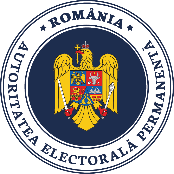 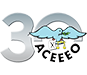 Conferința Bune practici în managementul proceselor electorale: 2019-2020, organizată de AEP în parteneriat cu ACEEEO, în perioada 2- 3 iunie 2021Proiect - Notă conceptuală	Gestionarea eficientă a proceselor electorale reprezintă un aspect critic în asigurarea bunei desfășurări a alegerilor și garantării transparenței managementului electoral. Experiențele acumulate de organismele de management electoral în perioada 2019-2020 oglindesc efectele noilor abordări în organizarea alegerilor, în scurt timp devenite complementare celor tradiționale. Pandemia de COVID-19 a rodat eșafodul practicilor cutumiare, asigurând spațiul necesar dezvoltării unor mecanisme și proceduri inovatoare, în acord cu tehnologiile momentului și adaptate la schimbările resimțite la nivelul societății. 	Autoritatea Electorală Permanentă din România (AEP) a gestionat cu succes patru tipuri de scrutine în perioada 2019-2020, iar experiențele dobândite de-a lungul acestor doi ani merită să fie împărtășite cu ceilalți specialiști din domeniul electoral. Conferința Bune practici în managementul proceselor electorale: 2019-2020, organizată de AEP în parteneriat cu Asociația Oficialilor Electorali Europeni (ACEEEO), în perioada 2- 3 iunie 2021, are rolul de a aduce în prim-plan soluțiile inovatoare și principalele modificări de paradigmă în organizarea și gestionarea alegerilor, prezentate în cadrul a două paneluri: Realitățile organizării alegerilor și Asigurarea transparenței în managementul electoral. 	Primul panel se va concentra asupra noilor metode de comunicare publică, de educare a alegătorilor și de informare în contextul pandemiei de COVID-19, precum și prezentării soluțiilor concrete IT&C implementate în vederea eficientizării procedurilor din timpul perioadei electorale și din ziua votării. Al doilea panel vizează principalele modificări și completări adoptate cu scopul de a asigura creșterea gradului de transparentizare atât a instituției, cât și a proceselor electorale. Acest lucru a fost posibil prin adaptări de ordin legislativ, dar și prin dezvoltarea unor noi instrumente de transparentizare în domenii-cheie, aspecte care preconizează noi valențe pentru anul 2024, când AEP va gestiona patru scrutine succesive. 	În cadrul conferinței, experiența AEP va fi completată de diverse viziuni despre alegeri la nivel european, asigurate prin participarea specialiștilor din partea organizațiilor internaționale de referință în domeniul electoral. Organizarea acestei conferințe alături de partenerii noștri din partea ACEEEO face cinste rețelei de profesioniști care va fi în audiența evenimentului online. Amintim că în acest an, celebrăm aniversarea a 30 de ani de la înființarea ACEEEO, iar AEP asigură președinția organizației începând cu luna martie. Programul conferinței este unul complex, întrucât reunește experți AEP, reprezentanți ai societății civile, dar și specialiști din organizații internaționale, cu scopul de a oferi un cadru favorabil exprimării diferitelor poziționări în ceea ce privește domeniul managementului electoral și prezentării cunoștințelor empirice acumulate în ultimii doi ani. 	Menționăm că evenimentul se va desfășura online, prin intermediul platformei Microsoft Teams, iar limba de lucru va fi engleza. Moderarea panelurilor va fi asigurată de specialiști din cadrul celor două instituții organizatoare.